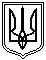 Миколаївська міська радаМиколаївського районуМиколаївської областіVIII скликанняПостійна комісія міської ради зпитань прав людини, дітей, сім'ї, законності, гласності, антикорупційної політики,місцевого самоврядування, депутатської діяльності та етикиПРОТОКОЛ № 29від 21.02.2023Засідання постійної комісії міської ради з питань прав людини, дітей, сім'ї, законності, гласності, антикорупційної політики,місцевого самоврядування, депутатської діяльності та етикиПрисутні депутати Миколаївської міської ради VIIІ скликання:Голова постійної комісії: О. В. КісельоваСекретар постійної комісії: Т. М. Домбровська Члени постійної комісії: А. О. Ільюк, В. С. ТранськаВідсутні члени постійної комісії: Є. В. Павлович, Л. А. ДроботЗапрошені та присутні:Войтович Сергій Анатолійович – начальник відділу обліку та розподілу житла Миколаївської міської ради.ПОРЯДОК ДЕННИЙ:Слухали 1. Пропозиції до порядку денного засідання постійної комісії міської ради з питань прав людини, дітей, сім’ї, законності, гласності, антикорупційної політики, місцевого самоврядування, депутатської діяльності та етики.Висновок постійної комісії: Затвердити порядок денний засідання постійної комісії міської ради з питань прав людини, дітей, сім’ї, законності, гласності, антикорупційної політики, місцевого самоврядування, депутатської діяльності та етики на 21.02.2023.Голосували: «за» – 4, «проти» – 0, «утримались» – 0.РОЗДІЛ 1.Проєкти рішень міської ради, що надійшли на розгляд постійної комісіїПро попередній розгляд проєкту рішення міської ради «Про дострокове припинення повноважень депутата Миколаївської міської ради VIIІ скликання» (файл s-gs-087).Доповідач: начальник управління апарату Миколаївської міської ради Пушкар Олена АнатоліївнаВисновок постійної комісії: Погодити та рекомендувати міському голові винести на розгляд сесії міської ради проєкт рішення міської ради «Про дострокове припинення повноважень депутата Миколаївської міської ради VIIІ скликання» (файл s-gs-087).Голосували: «за» – 2, «проти» – 0, «утримались» – 2 (А. Ільюк, В. Транська).За результатами голосування рішення не прийнято.Про попередній розгляд проєкту рішення міської ради «Про Звернення депутатів Миколаївської міської ради VIІI скликання до Президента України, Верховної Ради України щодо відновлення виплати додаткової винагороди у розмірі  30 000 грн. для українських військових і силовиків, навіть якщо вони не перебувають безпосередньо на фронті» (файл s-gs-088).Доповідач: депутат Миколаївської міської ради VIII скликання, голова фракції політичної партії «ЄВРОПЕЙСЬКА СОЛІДАРНІСТЬ» Миколаївської міської ради VIII скликання  Кісельова Олена ВасилівнаВисновок постійної комісії: Погодити та рекомендувати міському голові винести на розгляд сесії міської ради проєкт рішення міської ради «Про Звернення депутатів Миколаївської міської ради VIІI скликання до Президента України, Верховної Ради України щодо відновлення виплати додаткової винагороди у розмірі  30 000 грн. для українських військових і силовиків, навіть якщо вони не перебувають безпосередньо на фронті»                          (файл s-gs-088).Голосували: «за» – 4, «проти» – 0, «утримались» – 0.Про попередній розгляд проєкту рішення міської ради «Про затвердження списку присяжних Корабельного районного суду м. Миколаєва» (файл s-du-006).Доповідач: заступник директора юридичного департаменту Миколаївської міської ради Юзвак Євген МиколайовичВисновок постійної комісії: Погодити та рекомендувати міському голові винести на розгляд сесії міської ради проєкт рішення міської ради «Про затвердження списку присяжних Корабельного районного суду м. Миколаєва» (файл s-du-006).Голосували: «за» – 3, «проти» – 0, «утримались» – 1 (Т. Домбровська).За результатами голосування рішення не прийнято.Про попередній розгляд проєкту рішення міської ради «Про внесення доповнень до рішення міської ради від 22.11.2022 № 15/34 «Про затвердження Плану діяльності з підготовки проєктів регуляторних актів Миколаївської міської ради на 2023 рік» (файл s-pg-001).Доповідач: директор департаменту економічного розвитку Миколаївської міської ради Шуліченко Тетяна ВасилівнаВисновок постійної комісії: Погодити та рекомендувати міському голові винести на розгляд сесії міської ради проєкт рішення міської ради «Про внесення доповнень до рішення міської ради від 22.11.2022 № 15/34 «Про затвердження Плану діяльності з підготовки проєктів регуляторних актів Миколаївської міської ради на 2023 рік» (файл s-pg-001).Голосували: «за» – 4, «проти» – 0, «утримались» – 0.Про попередній розгляд проєкту рішення міської ради «Про визначення уповноваженого органу для прийняття рішення про взяття внутрішньо переміщених осіб на облік громадян, що потребують житла для тимчасового проживання» (файл s-ju-079).Доповідач: начальник відділу обліку та розподілу житла Миколаївської міської ради Войтович Сергій АнатолійовичВисновок постійної комісії: Погодити та рекомендувати міському голові винести на розгляд сесії міської ради проєкт рішення міської ради «Про визначення уповноваженого органу для прийняття рішення про взяття внутрішньо переміщених осіб на облік громадян, що потребують житла для тимчасового проживання» (файл s-ju-079).Голосували: «за» – 4, «проти» – 0, «утримались» – 0.Про попередній розгляд проєкту рішення міської ради «Про внесення змін до рішення міської ради від 23.02.2017 №16/32 «Про затвердження Положень про виконавчі органи Миколаївської міської ради» (зі змінами)» (файл s-ju-080).Доповідач: начальник відділу обліку та розподілу житла Миколаївської міської ради Войтович Сергій АнатолійовичВисновок постійної комісії: Погодити та рекомендувати міському голові винести на розгляд сесії міської ради проєкт рішення міської ради «Про внесення змін до рішення міської ради від 23.02.2017 №16/32 «Про затвердження Положень про виконавчі органи Миколаївської міської ради» (зі змінами)» (файл s-ju-080).Голосували: «за» – 4, «проти» – 0, «утримались» – 0.Голова комісії 							       О. КІСЕЛЬОВАСекретар комісії 						       Т. ДОМБРОВСЬКА